3. fejezetEdmund esete a ruhásszekrénnyelTartozik hozzá PPTFeladatok összesítő táblázataFeladatok összesítő táblázataFeladatok összesítő táblázataFeladatok összesítő táblázataFeladatok összesítő táblázataKötelező feladatokKiegészítő feladatokKiegészítő feladatokHázi feladatHázi feladat1.a, 3.a, 3.b, 3.c, 3.d, 5.a, 5.b, 6.a, 7.a, 7.b, 7.c, 7.dEgyszerűbbNehezebbEgyszerűbbNehezebb1.a, 3.a, 3.b, 3.c, 3.d, 5.a, 5.b, 6.a, 7.a, 7.b, 7.c, 7.d4., 5.c 2.a, 2.b 1.b, 1.c, 1.d, 6.bvázlat írásaOlvasni: 3. fejezetetJelmagyarázatJelmagyarázatérzelmi ráhangolódást segítő feladat/okrávezető feladat/oka feladat továbbgondolásaabban az esetben alkalmazzuk, ha egy feladat kapcsán többféle feladatot, tevékenységet is felajánlunk@azokat a feladatokat jelöli, melyek digitálisan is elérhetőekMit akarunk elérni?Feladatok, tevékenységek leírása Feladatok, tevékenységek leírása MunkaformákMunkaformákMunkaformákEszközökEszközökJegyzeteim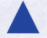 @A háromszög részhez tartozik egy digitális feladat, melynek címe: Edmund és a ruhásszekrényMegtalálható: Itt!34./1.a–cAz anyanyelvi kommunikáció során a választékos nyelvhasználat egyik megnyilvánulása a rokon értelmű szavak helyes, és minél gyakoribb használata. A feladat célja a szókincsbővítés, a rokon értelmű szavak jelentésárnyaló szerepének megfigyeltetése a szövegben.Az aktív szókincs gyarapítása hiányos mondatok kiegészítésével. A feladat továbbgondolásaként a gyerekek válasszanak ki egy szót, pld. elregélni!A szó szinonimáinak felhasználásával alkossanak tartalmilag összefüggő mondatokat az eddig megismert események valamelyikéhez kapcsolódóan!A feladat továbbgondolásaként a gyerekek válasszanak ki egy szót, pld. elregélni!A szó szinonimáinak felhasználásával alkossanak tartalmilag összefüggő mondatokat az eddig megismert események valamelyikéhez kapcsolódóan!egyéni munkaegyéni munkaegyéni munkamunkafüzetfogalmazásfüzetmunkafüzetfogalmazásfüzet35./2.aA mai nyelvhasználatnak már nem szerves részei a szólások. Egyre ritkában használjuk azokat a mondanivaló színesítésére, ezért a gyerekek az esetek többségében már nem tudják a szólásokat értelmezni, nehézséget okoz nekik, hogy ezekben az állandósult szókapcsolatokban a szavak már nem a szótári jelentésükben értelmezendők.A feladat célja az, hogy közösen értelmezzétek a szólásokat, rávezessétek a gyerekeket arra, hogy milyen fontos gondolatokat tartalmaznak. A gyerekek gyűjtsék össze a becsap ige rokon értelmű megfelelőit!Ezt követően válasszák ki a felsorolt szólások közül azokat, amelyeknek a jelentése megegyezik az összegyűjtött szavak jelentésével!A kiválasztott szólásoknak megfelelően a gyerekek melléknevekkel válaszoljanak az alábbi kérdésre:Milyen az az ember, aki lóvá tesz minket? stb.Írjanak ötsorost az alábbi módon!1. sor: beszélő név, a kiválasztott tulajdonságnak megfelelően pld. Hantás Hanna2. sor: három jellemző belső tulajdonságra utaló melléknév vagy jelzős szerkezet, pld. megbízhatatlan, hazug, gátlástalan3. sor: egy jellemző cselekedet egy mondatban megfogalmazva. Soha nem mond igazat.4. sor: Egy olyan szólás, ami kifejezi a felsorolt belső tulajdonságokat. Lóvá tesz minket.A gyerekek gyűjtsék össze a becsap ige rokon értelmű megfelelőit!Ezt követően válasszák ki a felsorolt szólások közül azokat, amelyeknek a jelentése megegyezik az összegyűjtött szavak jelentésével!A kiválasztott szólásoknak megfelelően a gyerekek melléknevekkel válaszoljanak az alábbi kérdésre:Milyen az az ember, aki lóvá tesz minket? stb.Írjanak ötsorost az alábbi módon!1. sor: beszélő név, a kiválasztott tulajdonságnak megfelelően pld. Hantás Hanna2. sor: három jellemző belső tulajdonságra utaló melléknév vagy jelzős szerkezet, pld. megbízhatatlan, hazug, gátlástalan3. sor: egy jellemző cselekedet egy mondatban megfogalmazva. Soha nem mond igazat.4. sor: Egy olyan szólás, ami kifejezi a felsorolt belső tulajdonságokat. Lóvá tesz minket.egyéni munkaegyéni munkaegyéni munkamunkafüzetfogalmazásfüzetRokon értelmű szavak szótáramunkafüzetfogalmazásfüzetRokon értelmű szavak szótára35./2.aA gyerekek forgassák minél többet O. Nagy Gábor: Magyar szólások és közmondások című könyvét!A gyerekek forgassák minél többet O. Nagy Gábor: Magyar szólások és közmondások című könyvét!egyéni munkaegyéni munkaegyéni munkaO. Nagy Gábor: Magyar szólások és közmondásokO. Nagy Gábor: Magyar szólások és közmondások35./3.a A feladat célja az elbeszélésről tanultak felelevenítése. Az elbeszélés tartalmi és formai jegyeinek vizsgálata.Írásbeli szövegalkotás előkészítése.A gyerekek olvassák el az 1. és a 2. fejezet végén található vázlatot is!A tételmondatok segítségével, vagy akár azok felhasználásával foglalják össze szóban vagy írásban a fejezetek legfontosabb eseményeit!Válasszátok ki közösen a többség által legérdekesebbnek tartott eseményt, és annak kapcsán határozzátok meg egy elbeszélő fogalmazás lehetséges témáját, pld. Tumnus elmeséli barátjának, hogy megismert egy embert, Lucyt!Az elbeszélő fogalmazás előkészítéseként készítsetek közösen gondolattérképet!Beszéljétek át a fő részek tartalmi elemeit a témához igazodóan!A gondolattérkép kerüljön fel a táblára, majd másolják le a gyerekek a fogalmazásfüzetükbe! A gyerekek olvassák el az 1. és a 2. fejezet végén található vázlatot is!A tételmondatok segítségével, vagy akár azok felhasználásával foglalják össze szóban vagy írásban a fejezetek legfontosabb eseményeit!Válasszátok ki közösen a többség által legérdekesebbnek tartott eseményt, és annak kapcsán határozzátok meg egy elbeszélő fogalmazás lehetséges témáját, pld. Tumnus elmeséli barátjának, hogy megismert egy embert, Lucyt!Az elbeszélő fogalmazás előkészítéseként készítsetek közösen gondolattérképet!Beszéljétek át a fő részek tartalmi elemeit a témához igazodóan!A gondolattérkép kerüljön fel a táblára, majd másolják le a gyerekek a fogalmazásfüzetükbe! egyéni munkafrontális munkaegyéni munkafrontális munkaegyéni munkafrontális munkamunkafüzetfogalmazásfüzetA4-es papírlapmunkafüzetfogalmazásfüzetA4-es papírlap35.–36./3.b–cA feladat célja az írásbeli szövegalkotás (elbeszélés) gyakoroltatása.Azért választottuk a szöveg műfajaként a naplót, hogy egyrészt felhívjuk a gyerekek figyelmét a tömör, lényegre törő megfogalmazás fontosságára, másrészt egy kicsit érdekesebbé tegyük a feladatot.Fontos, hogy tisztázzátok a napló fogalmát!Napló: akkor érdemes vezetni, ha egy-egy fontos eseményt szeretnénk megörökíteni magunknak vagy másoknak,a naplóba az eseményeket tömören, a lényeget kiemelve írjuk le,tartalmazhat személyes véleményt, sőt titkokat is.Etikus magatartás közvetítése, a titoktartás, titkok tiszteletben tartása kapcsán. Az elbeszélő fogalmazás önértékelési szempontjainak tudatosítása a naplóbejegyzések Értékelő táblázat segítségével történő elemzésével, értékelésével. Vitakészség fejlesztése, kritikai gondolkodás fejlesztése.Logikus gondolkodás fejlesztése az ellenvélemények érveléssel történő alátámasztásával.A naplóírás elkezdése előtt a gyerekek készítsenek gondolattérképet!Szükség esetén segítsétek őket az összegyűjtött gondolatok rendszerezésében!Így:A fogalmazás Tárgyalásához ésBefejezéséhez rendeljetek hozzá egy-egy színt!A gyerekek jelöljék az adott színnel, hogy az egyes gondolatok melyik fő részhez tartoznak!Ezt követően számozással rendezzék sorba az egyes gondolatokat, attól függően, hogy milyen sorrendben szerepelnek majd a fő részekben!A naplóírás elkezdése előtt a gyerekek készítsenek gondolattérképet!Szükség esetén segítsétek őket az összegyűjtött gondolatok rendszerezésében!Így:A fogalmazás Tárgyalásához ésBefejezéséhez rendeljetek hozzá egy-egy színt!A gyerekek jelöljék az adott színnel, hogy az egyes gondolatok melyik fő részhez tartoznak!Ezt követően számozással rendezzék sorba az egyes gondolatokat, attól függően, hogy milyen sorrendben szerepelnek majd a fő részekben!egyéni munkaegyéni munkaegyéni munkaA/4-es papírlapfogalmazásfüzetA/4-es papírlapfogalmazásfüzet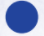 37./5.aJáték a percekkel – milyen hosszú egy perc?Válasszatok ki két-három gyereket!A kiválasztott gyerekek úgy álljanak, hogy ne lássák se az órát, se a táblát! Indíts el egy stopperórát, és kérd meg a gyerekeket, hogy szóljanak, ha szerintük letelt az 1 perc! Amikor szólnak, írd fel a táblára, hogy pontosan hány másodperc telt el, így megfigyelhetitek, hogy mennyire pontosan sikerült meghatározni 1 perc hosszát!Majd beszélgethettek arról, hogy mennyire nehéz pontosan érzékelni az idő múlását.Játék a percekkel – milyen hosszú egy perc?Válasszatok ki két-három gyereket!A kiválasztott gyerekek úgy álljanak, hogy ne lássák se az órát, se a táblát! Indíts el egy stopperórát, és kérd meg a gyerekeket, hogy szóljanak, ha szerintük letelt az 1 perc! Amikor szólnak, írd fel a táblára, hogy pontosan hány másodperc telt el, így megfigyelhetitek, hogy mennyire pontosan sikerült meghatározni 1 perc hosszát!Majd beszélgethettek arról, hogy mennyire nehéz pontosan érzékelni az idő múlását.frontális munkafalióra, tábla, krétafalióra, tábla, kréta37./5.a–bA feladat lehetőséget ad arra, hogy a szövegből vett példákon keresztül elmélyítsétek a regény műfajának a fogalmát, tudatosítsátok annak jellemző tartalmi jegyeit. A feladat lehetőséget ad arra, hogy a szövegből vett példákon keresztül elmélyítsétek a regény műfajának a fogalmát, tudatosítsátok annak jellemző tartalmi jegyeit. A gyerekek engedjék szabadon a fantáziájukat, és minél több dolog kapcsán próbálják meg kitalálni, hogy az miben lehet más a képzelet világában, mint a valóságban! Pld. a súlytalanság állapota miatt mindenki a levegőben repked, és repkedés közben eszik, dolgozik stb..A gyerekek engedjék szabadon a fantáziájukat, és minél több dolog kapcsán próbálják meg kitalálni, hogy az miben lehet más a képzelet világában, mint a valóságban! Pld. a súlytalanság állapota miatt mindenki a levegőben repked, és repkedés közben eszik, dolgozik stb..egyéni munkaregényfogalmazásfüzetregényfogalmazásfüzet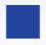 @A négyzet részhez tartozik egy digitális feladat, melynek címe: A boszorkány hintójaMegtalálható: Itt!A négyzet részhez tartozik egy digitális feladat, melynek címe: A boszorkány hintójaMegtalálható: Itt!@A négyzet részhez tartozik egy digitális feladat, melynek címe: A boszorkány, a törpe és a rénszarvasokMegtalálható: Itt!A négyzet részhez tartozik egy digitális feladat, melynek címe: A boszorkány, a törpe és a rénszarvasokMegtalálható: Itt!39./7.aSzóbeli kifejezőkészség fejlesztése beszélgetéssel.Szóbeli kifejezőkészség fejlesztése beszélgetéssel.Hoztam nektek néhány kérdést.Írtál-e már papíralapon levelet?Kitől kaptál utoljára kézzel írott levelet? Milyen érzés volt levelet kapni? Mostanában milyen más módon veszik fel az emberek a kapcsolatot egymással? Vajon miért?Hoztam nektek néhány kérdést.Írtál-e már papíralapon levelet?Kitől kaptál utoljára kézzel írott levelet? Milyen érzés volt levelet kapni? Mostanában milyen más módon veszik fel az emberek a kapcsolatot egymással? Vajon miért?frontális munka39./7.a–bElőismeretek játékos formában történő felelevenítése.Előismeretek játékos formában történő felelevenítése.Ki küldte kinek? (levélrészletek)Mesebeli postásunk szélviharba keveredett, és a levelek kiestek a borítékokból. Segítsünk neki kitalálni a levélrészletek alapján, hogy vajon kik lehettek a levélírók, és kinek szólnak a levelek!„Kérlek, gyere gyorsan értünk, mert engem bezártak, Juliskát pedig állandóan dolgoztatja ez a szörnyű nőszemély.” (Jancsi az apukájának)„Hogy szolgál az egészséged? Anya arra kér, hogy vigyek neked egy kis bort és kalácsot.”(Piroska a nagymamájának)„Szeretném leszögezni, hogy a házam nagyon stabilan áll, jól bírja az időjárás viszontagságait. Őszintén szólva, nem látnálak szívesen vendégként, de ha mégis úgy döntenél, hogy meglátogatsz, akkor tudd, felteszek egy nagy adag vizet forrni, hogy méltóképpen fogadhassalak.” (kismalac a farkasnak)„Nagyon elégedetlen vagyok a ház körül végzett munkáddal, ezért úgy gondoltam, hogy a kézügyességednek jót tenne, ha apró dolgokat válogatnál. Ezért ma estére, amíg mi távol vagyunk, a következő lenne a feladat…” (mostoha Hamupipőkének)„Tudom, hogy eddig 7 apró embernek viselted a gondját, de most arra szeretnélek kérni, hogy engedd meg az udvarom népének, hogy helyetted dolgozzanak.” (a herceg Hóferhérkének)Ki küldte kinek? (levélrészletek)Mesebeli postásunk szélviharba keveredett, és a levelek kiestek a borítékokból. Segítsünk neki kitalálni a levélrészletek alapján, hogy vajon kik lehettek a levélírók, és kinek szólnak a levelek!„Kérlek, gyere gyorsan értünk, mert engem bezártak, Juliskát pedig állandóan dolgoztatja ez a szörnyű nőszemély.” (Jancsi az apukájának)„Hogy szolgál az egészséged? Anya arra kér, hogy vigyek neked egy kis bort és kalácsot.”(Piroska a nagymamájának)„Szeretném leszögezni, hogy a házam nagyon stabilan áll, jól bírja az időjárás viszontagságait. Őszintén szólva, nem látnálak szívesen vendégként, de ha mégis úgy döntenél, hogy meglátogatsz, akkor tudd, felteszek egy nagy adag vizet forrni, hogy méltóképpen fogadhassalak.” (kismalac a farkasnak)„Nagyon elégedetlen vagyok a ház körül végzett munkáddal, ezért úgy gondoltam, hogy a kézügyességednek jót tenne, ha apró dolgokat válogatnál. Ezért ma estére, amíg mi távol vagyunk, a következő lenne a feladat…” (mostoha Hamupipőkének)„Tudom, hogy eddig 7 apró embernek viselted a gondját, de most arra szeretnélek kérni, hogy engedd meg az udvarom népének, hogy helyetted dolgozzanak.” (a herceg Hóferhérkének)frontális munkapapíron a levélrészletek, borítékok (akár különböző színűek)papíron a levélrészletek, borítékok (akár különböző színűek)39./7.a–bA feladat célja a levélről tanultak felelevenítése, a levél tartalmi és formai jegyeinek megfigyeltetése.Mivel a gyerekek ma már a legritkább esetben írnak a hagyományos módon levelet, ezért konkrét példákon keresztül kell megtanítanotok, hogy pld. milyen okból írhatunk levelet, hogy adott esetben miért kell utalnunk korábbi eseményekre, vagy hogyan támaszkodhatunk a levél címzettjének előismereteire.Legalább ilyen fontos a formai jegyek konkrét példákon keresztül történő megfigyeltetése.Figyeltessétek meg a gyerekekkel, hogy a levél címzettje alapvetően meghatározza a levél stílusát, aminek a levél formai ás tartalmi jegyeiben is meg kell nyilvánulnia!Írásbeli szövegalkotás előkészítése.Az önkifejezés iránti igény erősítése szövegalkotási gyakorlattal.A feladat célja a levélről tanultak felelevenítése, a levél tartalmi és formai jegyeinek megfigyeltetése.Mivel a gyerekek ma már a legritkább esetben írnak a hagyományos módon levelet, ezért konkrét példákon keresztül kell megtanítanotok, hogy pld. milyen okból írhatunk levelet, hogy adott esetben miért kell utalnunk korábbi eseményekre, vagy hogyan támaszkodhatunk a levél címzettjének előismereteire.Legalább ilyen fontos a formai jegyek konkrét példákon keresztül történő megfigyeltetése.Figyeltessétek meg a gyerekekkel, hogy a levél címzettje alapvetően meghatározza a levél stílusát, aminek a levél formai ás tartalmi jegyeiben is meg kell nyilvánulnia!Írásbeli szövegalkotás előkészítése.Az önkifejezés iránti igény erősítése szövegalkotási gyakorlattal.Egy-egy fiktív téma, pld. születésnap, kistestvér születése kapcsán határozzátok meg közösen az alábbiakat:Ki a levélíró?Ki a levél címzettje?Milyen kapcsolat van közöttük?Milyen célból íródott a levél?Egy-egy fiktív téma, pld. születésnap, kistestvér születése kapcsán határozzátok meg közösen az alábbiakat:Ki a levélíró?Ki a levél címzettje?Milyen kapcsolat van közöttük?Milyen célból íródott a levél?frontális munka39./7.a–bA gyerekek gyűjtsenek össze lehetséges megszólításokat attól függően, hogy magánlevélről vagy hivatalos levélről van szó!Tegyék ezt meg az elköszönések és végül az aláírások kapcsán is!A gyerekek gyűjtsenek össze lehetséges megszólításokat attól függően, hogy magánlevélről vagy hivatalos levélről van szó!Tegyék ezt meg az elköszönések és végül az aláírások kapcsán is!egyéni munkavagyfrontális munkafogalmazásfüzetfogalmazásfüzet39./7.a–bA feladat kapcsán térjetek ki a levélírás íratlan illemszabályaira is. Ezek:Ne olvass el másoknak szóló levelet!Rövid időn belül válaszolj a levélre!Ne legyen maszatos, gyűrött a levélpapír, mert az a tiszteletlenség jele!Tiszteld meg a címzettet olvasható, tetszetős írással!Mielőtt elküldenéd a levelet, olvasd el újra, és javítsd ki a nyelvhelyességi és helyesírási hibáidat! A feladat kapcsán térjetek ki a levélírás íratlan illemszabályaira is. Ezek:Ne olvass el másoknak szóló levelet!Rövid időn belül válaszolj a levélre!Ne legyen maszatos, gyűrött a levélpapír, mert az a tiszteletlenség jele!Tiszteld meg a címzettet olvasható, tetszetős írással!Mielőtt elküldenéd a levelet, olvasd el újra, és javítsd ki a nyelvhelyességi és helyesírási hibáidat! frontális munkaHázi feladat előkészítése.Házi feladat előkészítése.A következő órára olvassátok el otthon a 4. fejezetet!A következő órára olvassátok el otthon a 4. fejezetet!